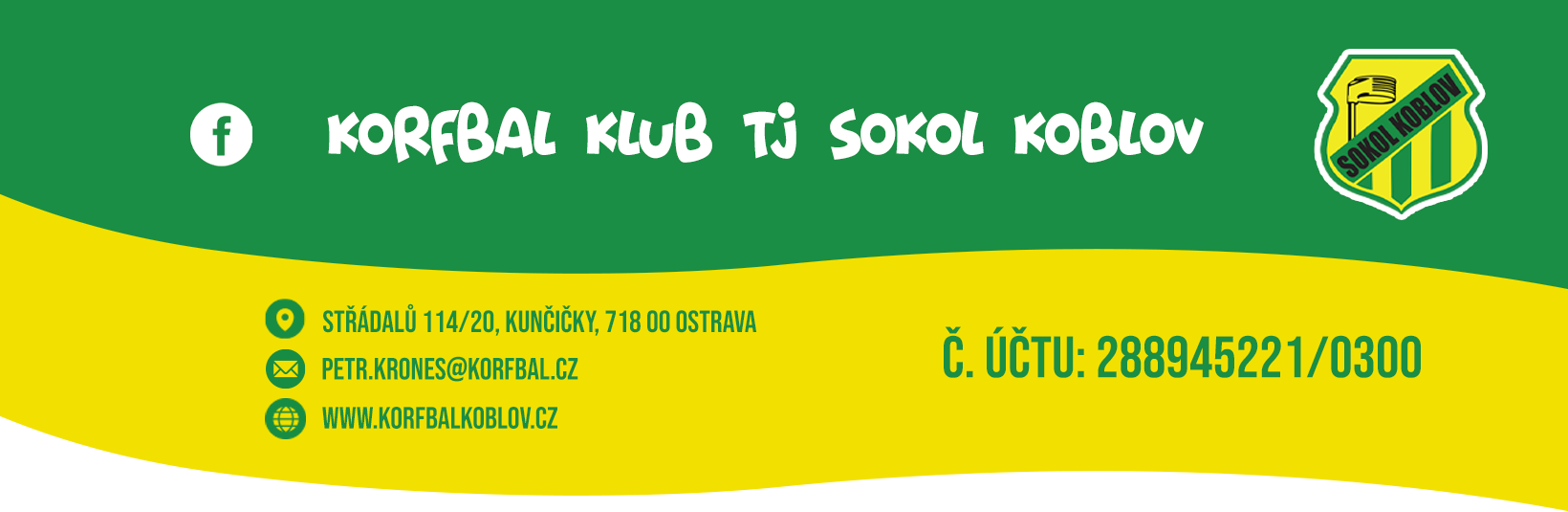 Věc: Potvrzení o zaplacení členského příspěvkuDobrý den,potvrzuji, že hráč …........................................................, narozen …............................, uhradil dne …………………………………… členské příspěvky za rok 2023 ve výši 2.000,-Kč na účet TJ Sokol Koblov. Současně tímto stvrzuji, že se výše jmenovaný hráč pravidelně účastní tréninků a sportovních akcí pořádaných TJ Sokol Koblov.Datum: ……………………………Petr KRONESpředseda pobočného spolkutel.: +420 731 257 024e-mail: petr.krones@korfbal.cz 